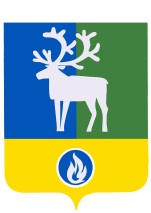 БЕЛОЯРСКИЙ РАЙОНХАНТЫ-МАНСИЙСКИЙ АВТОНОМНЫЙ ОКРУГ - ЮГРААДМИНИСТРАЦИЯ ГОРОДСКОГО ПОСЕЛЕНИЯ БЕЛОЯРСКИЙ ПОСТАНОВЛЕНИЕПРОЕКТ   от_____________ 2016 года                                                                                           № __       О внесении изменения в Порядок  предоставления за счет средств бюджета городского поселения Белоярский субсидий юридическим лицам (за исключением государственных (муниципальных) учреждений), индивидуальным предпринимателям, физическим лицам, оказывающим населению услуги по вывозу жидких бытовых отходов на территории городского поселения Белоярский, в 2016 годуП о с т а н о в л я ю:1. Внести в Порядок  предоставления за счет средств бюджета городского поселения Белоярский субсидий юридическим лицам (за исключением государственных (муниципальных) учреждений), индивидуальным предпринимателям, физическим лицам, оказывающим населению услуги по вывозу жидких бытовых отходов на территории городского поселения Белоярский, в 2016 году, утвержденный постановлением администрации городского поселения Белоярский от 18 января 2016 года № 4 «О Порядке предоставления за счет средств бюджета городского поселения Белоярский субсидий юридическим лицам (за исключением государственных (муниципальных) учреждений), индивидуальным предпринимателям, физическим лицам, оказывающим населению услуги по вывозу жидких бытовых отходов на территории городского поселения Белоярский, в 2016 году» изменение, изложив пункт 9 в следующей редакции: «9. В соответствии с заключенным договором о предоставлении субсидии, получатель субсидии в срок до 20 числа месяца, следующего за отчетным предоставляет в адрес администрации  городского поселения Белоярский следующие документы:1) акт сдачи – приемки оказанных услуг;2) документы, подтверждающие факт оказания жилищно-коммунальных услуг;3) расчет суммы субсидии. Администрация городского поселения Белоярский производит перечисление субсидии ежемесячно в течение 15 (пятнадцати) банковских дней после подписания сторонами акта сдачи-приемки оказанных услуг на основании выставленных получателем субсидии счетов-фактур по безналичному расчету путем перечисления денежных средств на расчетный счет получателя субсидии. Управление жилищно-коммунального хозяйства администрации Белоярского района осуществляет проверку соблюдения организацией условий, целей и порядка их предоставления, контроль за качеством оказания услуг по вывозу жидких бытовых отходов на территории городского поселения Белоярский.Субсидия в целях возмещения недополученных доходов в связи с оказанием населению услуги по вывозу жидких бытовых отходов на территории городского поселения Белоярский в течение декабря 2016 года, перечисляется Заказчиком Исполнителю в срок до 20 декабря 2016 года с последующим предоставлением Исполнителем документов, подтверждающих обоснованность предоставления субсидии, в срок до 31 декабря 2016 года.».	2. Опубликовать настоящее постановление в газете «Белоярские вести».3.Настоящее постановление вступает в силу после его официального опубликования и распространяется на правоотношения, возникшие с 01 января  2016 года.Глава администрации городского поселения Белоярский                               Н.Ф.Басыров
